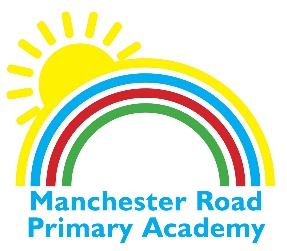                                  ACADEMY NEWSLETTER 18 January 2019